Решение № 104 от 25 октября 2016 г. Об утверждении Порядка организации и осуществления личного приема граждан депутатами Совета депутатов муниципального округа Головинский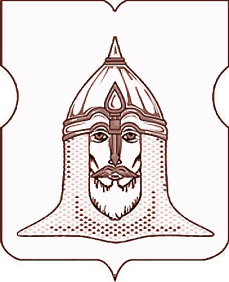 СОВЕТ ДЕПУТАТОВМУНИЦИПАЛЬНОГО ОКРУГА ГОЛОВИНСКИЙРЕШЕНИЕ       25 октября 2016 года № 104Об утверждении Порядка организации и осуществления личного приема граждан депутатами Совета депутатов муниципального округа ГоловинскийВ целях обеспечения реализации пункта 1 части 4.1 статьи 13 Закона города Москвы от 6 ноября 2002 года № 56 «Об организации местного самоуправления в городе Москве», реализации закрепленных Конституцией Российской Федерации прав граждан на обращение в органы местного самоуправления и участие граждан в осуществлении местного самоуправления, на основании пункта 1 статья 57 Регламента Совета депутатов муниципального округа,Советом депутатов принято решение:1.      Утвердить Порядок организации и осуществления личного приема граждан депутатами Совета депутатов муниципального округа.
2.      Решение Совета депутатов муниципального округа от 18 декабря 2014 года № 104 «Об утверждении Порядка организации и осуществления приема избирателей депутатами Совета депутатов муниципального округа Головинский» признать утратившим силу.
3.      Администрации муниципального округа Головинский опубликовать настоящее решение в бюллетене «Московский муниципальный вестник» и разместить на официальном сайте органов местного самоуправления муниципального округа Головинский www.nashe-golovino.ru.
4.     Настоящее решение вступает в силу со дня его опубликования.
5.      Контроль исполнения настоящего решения возложить на главу муниципального округа Головинский Архипцову Н.В. и председателя регламентной комиссии – депутата Сердцева А.И.Главамуниципального округа Головинский                                                             Н.В. АрхипцоваПриложениек решению Совета депутатов муниципального округа Головинский                                                                              от «25» октября 2016 года № 104Порядокорганизации и осуществления личного приема граждандепутатами Совета депутатов муниципального округа Головинский1. Личный прием граждан депутатами Совета депутатов муниципального округа Головинский (далее – прием) – форма деятельности депутата Совета депутатов муниципального округа Головинский (далее – депутат, Совет депутатов).2. Прием депутатами осуществляется в соответствии с федеральными законами от 6 октября 2003 года № 131-ФЗ «Об общих принципах организации местного самоуправления в Российской Федерации», от 2 мая 2006 года № 59-ФЗ «О порядке рассмотрения обращений граждан Российской Федерации», законами города Москвы
от 6 ноября 2002 года № 56 «Об организации местного самоуправления в городе Москве», от 25 ноября 2009 года № 9 «О гарантиях осуществления полномочий лиц, замещающих муниципальные должности в городе Москве», Уставом муниципального округа Головинский и иными муниципальными правовыми актами, а также настоящим Порядком.3. Организационно-техническое обеспечение приема осуществляет администрация муниципального округа Головинский (далее – администрация).4. Депутат пользуется правом на обеспечение условий для осуществления приема (рабочее место, канцелярские принадлежности, при наличии возможности – оргтехника и телефон).5. Депутат обязан вести прием не реже одного раза в месяц, за исключением летнего перерыва в работе Совета депутатов. В выходные и праздничные дни прием не осуществляется.6. Продолжительность осуществления депутатом приема не может составлять менее 2 часов.7. Депутат ведет прием лично в день, во время и месте, установленных графиком приема.8. График приема утверждается решением Совета депутатов один раз в полугодие на основании заявлений депутатов (с указанием даты (дни), времени и продолжительности осуществления приема), поданных главе муниципального округа Головинский не позднее,  чем за 5 дней до дня заседания Совета депутатов, на котором планируется утверждение графика приема на следующий квартал.9. График приема содержит следующие сведения:1) фамилия, имя, отчество депутата;2) номер избирательного округа, по которому избран депутат, с указанием адресов, входящих в избирательный округ;3) даты (дни), время (начало и окончание) и место проведения приема депутатов;4) номер телефона муниципального служащего администрации, ответственного за обеспечение приема.10. График приема подлежит официальному опубликованию, а также размещению на официальном сайте муниципального округа Головинский в информационно-телекоммуникационной сети «Интернет» (далее – официальный сайт), в помещениях, занимаемых администрацией, Советом депутатов не позднее 10 дней со дня его утверждения.11. Прием ведется в порядке очередности.12. Интересы гражданина могут представлять иные лица, уполномоченные им в порядке, установленном нормативными правовыми актами Российской Федерации.13. Отдельные категории граждан в случаях, предусмотренных законодательством Российской Федерации, пользуются правом на прием в первоочередном порядке.14. При осуществлении приема гражданин предъявляет документ, удостоверяющий его личность и документ, подтверждающий полномочия представителя гражданина (в случае представления интересов гражданина иными лицами (пункт 12).15. В ходе приема гражданин вправе обратиться к депутату с устным или письменным обращением.16. При осуществлении приема депутат заполняет карточку личного приема гражданина (приложение), содержащую следующие сведения:1) дата приема;2) фамилия, имя, отчество (при наличии) и почтовый адрес либо адрес электронной почты гражданина, по которому должны быть направлены ответ, уведомление о переадресации обращения;3) краткое содержание обращения;4) результат приема (принято обращение, дано разъяснение или устный ответ);5) дата ответа на обращение;6) фамилия, имя, отчество и подпись депутата.17. В случае если изложенные в устном обращении факты и обстоятельства являются очевидными и не требуют дополнительной проверки, ответ на обращение с согласия гражданина может быть дан устно в ходе приема, о чем делается запись в карточке личного приема гражданина. В остальных случаях депутатом дается письменный ответ по существу поставленных в обращении вопросов в порядке и сроки, установленные Федеральным законом «О порядке рассмотрения обращений граждан Российской Федерации» для рассмотрения письменных обращений.18. В случае если в обращении содержатся вопросы, решение которых не входит в компетенцию депутата, гражданину дается разъяснение, куда и в каком порядке ему следует обратиться.19. Письменное обращение, принятое в ходе приема, подлежит регистрации администрацией и рассмотрению депутатом в порядке, установленном Федеральным законом «О порядке рассмотрения обращений граждан Российской Федерации».20. На письменных обращениях, поданных на приеме, указывается надпись «С личного приема». По просьбе гражданина указанная надпись проставляется на копии его обращения.21. В ходе приема гражданину может быть отказано в дальнейшем рассмотрении обращения, если ему ранее был дан ответ по существу поставленных в обращении вопросов.22. Документы по приему формируются в соответствии с утвержденной номенклатурой дел и хранятся в администрации в течение 5 лет, после чего подлежат уничтожению в установленном порядке.23. Депутат ежегодно не позднее 1 апреля года, следующего за отчетным, представляет в Совет депутатов (главе муниципального округа Головинский) письменный отчет о работе с обращениями граждан, организаций независимо от организационно-правовой формы, общественных объединений, органов государственной власти, органов местного самоуправления, который должен содержать сведения о количестве поступивших обращений, в том числе в ходе личного приема, содержание поднятых в обращении вопросов (анализ обращений), результатов их рассмотрения (решено положительно, даны разъяснения, отказано в решении вопроса), иные сведения по усмотрению депутата.Приложение к Порядкуорганизации и осуществленияличного приема граждандепутатами Совета депутатовмуниципального округа ГоловинскийВ соответствии с частью 6 статьи 57 Регламента Совета депутатов муниципального округа ГоловинскийГОРОД  МОСКВАКАРТОЧКА ПРИЕМА ИЗБИРАТЕЛЕЙДепутатом Совета депутатов муниципального округа Головинский___________________________________________________________________(фамилия И.О. депутата)Дата обращения избирателя (избирателей) приема депутатом  «_____» ____________ 201__г._____________________________________________________________________________________ _____________________________________________________________________________________(фамилия имя отчество избирателя (избирателей)_____________________________________________________________________________________ _____________________________________________________________________________________(адрес проживания избирателя (избирателей)+7(_______)_________________,+7(_______)__________________,+7(_______)___________________________________________________________________________________________________________________________________________________________________________________________________________________________________________________________________________________________________________________________________________________________________________________________________________________________________________________________________________________________(номер телефона избирателя (избирателей)________________________________________________________________________________________________________________( электронная почта)Суть вопроса (обращения) ___________________________________________________________________________________ ______________________________________________________________________________________________________________________________________________________________________________________________________________________________________________________________________________________________________________________________________________________________________________________________________________________________________________________________________________________________________________________________________________________________________________________________________________________________________________________________________________________________________________________________________________________________________Результат приема: принято обращение; дано разъяснение; дан устный ответ(нужное подчеркнуть) (дата) ___________________________Подпись депутата _________________